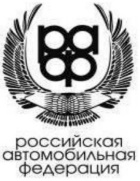 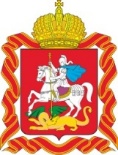 Министерство физической культуры и спорта Московской областиРОО «Федерация автомобильного спорта Московской области»20.01.2021 г.                                                                                      Московская областьБюллетень № 1От: Организатора соревнованияКому: всем Участникам соревнования________________________________________________________________________В соответствии с п. 9 Регламента Кубка Московской области по
ралли-спринту 2021 года и п. 1 Дополнительного регламента 1-го этапа Кубка Московской области по ралли-спринту 2021 года, на основании среднесрочного прогноза погоды Росгидромета в месте проведения соревнования на ранее назначенную дату его проведения (среднесуточная температура выше 0оС), перенести дату проведения 1-го этапа Кубка Московской области по ралли-спринту 2021 года на 06 февраля 2021 года.Исходя из необходимости обеспечения сохранности покрытия на гоночной дорожке на всю продолжительность проведения соревнования, внести изменения в раздел 1 Дополнительного регламента 1-го этапа Кубка Московской области по ралли-спринту 2021 года, изложив его в следующей редакции:Программа ралли-спринтаОрганизатор до начала спортивных мероприятий 6 февраля 2021 г. по предварительной заявке на платной основе (500 руб. заезд) предоставляет возможность проведения до четырех тренировочных заездов (двух заездов по схеме СУ-1, СУ-2 и двух заездов по схеме
СУ-3, СУ-4.Изменить размер заявочного взноса, изложив п. п. 8.7 и 8.8 Дополнительного регламента 1-го этапа Кубка Московской области по ралли-спринту 2021 года в следующей редакции:Размер заявочного взноса за каждый Экипаж, заявившийся для участия в 1 этапе Кубка в любом зачетном классе, составляет 5500 рублей. Реквизиты для оплаты заявочного взноса сообщаются заявителю после получения заявки.Заявочный взнос может вноситься при подаче в Секретариат удостоверенного подписью Пилотов или Заявителя оригинала заявочной формы. В этом случае размер заявочного взноса за каждый экипаж устанавливается равным 7500 рублей.Внести изменения в п. п. 15.1 – 15.5 раздела 15 Дополнительного регламента 1-го этапа Кубка Московской области по ралли-спринту 2021 года, изложив их в следующей редакции:Проведение ралли-спринтаПорядок старта Экипажей на СУ определяется Стартовым протоколом, формируемым по результатам тренировочных и зачетных заездов на основе регруппинга (первым стартует экипаж, показавший наименьшее время прохождения зачетной дистанции, вторым – второе время и т. п.).Межстартовый интервал устанавливается решением руководителя гонки в пределах 30 секунд – 1 минута.В назначенное время Экипаж обязан прибыть на предстартовый пункт контроля времени (КВ-1 для СУ-1, 2 и КВ-2 для СУ-3, 4), где ему назначается время старта
на СУ (СУ-1, 2, 3, 4).По команде судьи совмещенного пункта КВ-СТАРТ Экипаж обязан остановить автомобиль с работающим двигателем на линии, обозначенной знаками КВ и СТАРТ. Члены Экипажа должны находиться в автомобиле в застегнутых шлемах, ремни безопасности пристегнуты. Включен ближний свет фар. Не менее чем за 15 секунд до подачи стартовой команды Экипаж должен подтвердить готовность к старту. Судья совмещенного пункта КВ–Старт взмахом руки с отсчетом 5 секунд подает команду начала движения на СУ. Хронометраж начинается при пересечении датчиком стартовой линии, отстоящей от пункта КВ-Старт на 5-7 метров, старт «с подпуском». Экипаж должен незамедлительно начать движение по дистанции ралли-спринта и продолжить его в скоростном режиме до пересечения линии ФИНИШ, обозначенной соответствующим знаком, после чего снизить скорость, продолжая движение в Парк сервиса. Финиширующему Экипажу перед пересечением линии Финиша дается отмашка клетчатым флагом, что указывает на окончание заезда.Опоздание на КВ-1, 2, равно, как и раннее прибытие, пенализируется 30 секундами за опоздание (опережение) на КВ в пределах каждых 30 секунд опоздания (опережения). До назначенного времени прибытия на КВ-1, 2 автомобиль Экипажа обязан находиться до желтого предупредительного знака КВ.Организатор:РОО «Федерация автомобильного спортаМосковской области»                                                                                    ВремяВремяМероприятиеМероприятиеМесто12 января 2021 года, вторник12 января 2021 года, вторник12 января 2021 года, вторник12 января 2021 года, вторник12 января 2021 года, вторникс 10:00с 10:00Начало приема предварительных заявокНачало приема предварительных заявокE-mail: fasmo50@yandex.ru5 февраля 2021 года, пятница5 февраля 2021 года, пятница5 февраля 2021 года, пятница5 февраля 2021 года, пятница5 февраля 2021 года, пятница15:00Окончание приема предварительных заявокОкончание приема предварительных заявокE-mail: fasmo50@yandex.ruE-mail: fasmo50@yandex.ru16:00Публикация Списка заявленных ЭкипажейПубликация Списка заявленных ЭкипажейСайт: www.fasmo.suСайт: www.fasmo.su6 февраля 2021 года, суббот)6 февраля 2021 года, суббот)6 февраля 2021 года, суббот)6 февраля 2021 года, суббот)6 февраля 2021 года, суббот)8:00-11:008:00-11:00Заезд автомобилей участников в парк сервиса.Заезд автомобилей участников в парк сервиса.Штаб ралли-спринта.
Московская обл.,
Солнечногорский г. о.,
пос. Ладушкино, территория «Зеленоград-Тропикана», координаты для навигатора: широта 55°55′21″N, долгота 37°9′8″E11:00-12:0011:00-12:00Регистрация. Административные проверки. Выдача документации и получение датчиков хронометража. Техническая инспекция, предстартовый медицинский контроль.Регистрация. Административные проверки. Выдача документации и получение датчиков хронометража. Техническая инспекция, предстартовый медицинский контроль.Штаб ралли-спринта.
Московская обл.,
Солнечногорский г. о.,
пос. Ладушкино, территория «Зеленоград-Тропикана», координаты для навигатора: широта 55°55′21″N, долгота 37°9′8″E12:0012:00Окончание приема заявокОкончание приема заявокШтаб ралли-спринта.12:00-12:2012:00-12:20Торжественное открытие соревнования, брифингТоржественное открытие соревнования, брифингПарк сервиса.12:3012:30Публикация списка Экипажей, допущенных к участию в соревнованииПубликация списка Экипажей, допущенных к участию в соревнованииШтаб ралли-спринта,Табло информации, чат WhatsApp12:30-12:4512:30-12:45Ознакомление с Дистанцией соревнования (СУ-1, 2) (пропись)Ознакомление с Дистанцией соревнования (СУ-1, 2) (пропись)Территория«Зеленоград-Тропикана», предстартовая зона  контроля (КВ-1)12:5012:50Публикация стартового протокола тренировочныхзаездов СУ-1, 2Публикация стартового протокола тренировочныхзаездов СУ-1, 2Штаб ралли-спринта,Табло информации, чат WhatsApp13:00-15:0013:00-15:00Два тренировочных заезда СУ-1, 2 («карусель», межстартовый интервал до 1 минуты)Два тренировочных заезда СУ-1, 2 («карусель», межстартовый интервал до 1 минуты)Территория«Зеленоград-Тропикана», предстартовая зона контроля (КВ-1)15:00-15:1515:00-15:15Ознакомление с Дистанцией соревнования (СУ-3, 4) (пропись)Ознакомление с Дистанцией соревнования (СУ-3, 4) (пропись)Территория«Зеленоград-Тропикана», предстартовая зона контроля (КВ-2)15:2015:20Публикация стартового протокола тренировочныхзаездов СУ-3, 4Публикация стартового протокола тренировочныхзаездов СУ-3, 4Штаб ралли-спринта,Табло информации, чат WhatsApp15:30-17:3015:30-17:30Два тренировочных заезда СУ-3,4 («карусель», межстартовый интервал до 1 минуты)Два тренировочных заезда СУ-3,4 («карусель», межстартовый интервал до 1 минуты)Территория«Зеленоград-Тропикана», предстартовая зона контроля (КВ-2)17:5017:50Публикация стартового протокола СУ-1Публикация стартового протокола СУ-1Штаб ралли-спринта,Табло информации, чат WhatsApp18:0018:00Старт первого экипажа на СУ-1Старт первого экипажа на СУ-1Территория«Зеленоград-Тропикана», предстартовая зона контроля (КВ-1)23:0023:00Публикация итоговых протоколов.Награждение победителей и призеровПубликация итоговых протоколов.Награждение победителей и призеровТабло информации, чат WhatsApp.Штаб ралли-спринта